Srednja medicinska škola 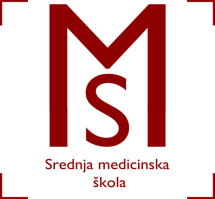 Slavonski BrodV. Jagića 3ARASPORED  VJEŽBI U KABINETIMA I ZDRAVSTVENIM USTANOVAMA ZA                                             3.B  RAZRED FIZIOTERAPEUTSKI TEHNIČAR/TEHNIČARKAŠkolska godina 2016./2017.Srednja medicinska škola Slavonski BrodV. Jagića 3ARASPORED  VJEŽBI U KABINETIMA I ZDRAVSTVENIM USTANOVAMA ZA                                                     3.B  RAZRED FIZIOTERAPEUTSKI TEHNIČAR/TEHNIČARKAŠkolska godina 2016./2017.Srednja medicinska škola Slavonski BrodV. Jagića 3ARASPORED  VJEŽBI U KABINETIMA I ZDRAVSTVENIM USTANOVAMA ZA                                                     3.B  RAZRED FIZIOTERAPEUTSKI TEHNIČAR/TEHNIČARKAŠkolska godina 2016./2017.Srednja medicinska škola Slavonski BrodV. Jagića 3ARASPORED  VJEŽBI U KABINETIMA I ZDRAVSTVENIM USTANOVAMA ZA                                                     3.B  RAZRED FIZIOTERAPEUTSKI TEHNIČAR/TEHNIČARKAŠkolska godina 2016./2017.NASTAVNI TJEDANPREDMETGRUPARADILIŠTERADNO VRIJEME9.Osnove kineziologije1.Školski kabinetPon.10.40-11.259.Osnove kineziologije2.Školski kabinetPon.11.30-12.15Sri.7.10-7.559.Osnove kineziologije3.Školski kabinetPon.12.20-13.00Čet.7.10-7.559.Fizikalna terapijaDan svih svetih9.Kineziterapija3.Školski kabinetPon.10.40-11.259.Kineziterapija1.Školski kabinetPon.11.30-12.159.Kineziterapija2.Školski kabinetPon.12.20-13.009.MasažaDan svih svetih10.Osnove kineziologije2.Školski kabinetPon.10.40-11.25Uto.13.10-13.5510.Osnove kineziologije3.Školski kabinetPon.11.30-12.15Sri.7.10-7.5510.Osnove kineziologije1.Školski kabinetPon.12.20-13.00Čet.7.10-7.5510.Fizikalna terapija1.Dom za starije i nemoćne osobeUto.8.00-13.0010.Kineziterapija1.Školski kabinetORBFMIRPon.10.40-11.2510.Kineziterapija2.Školski kabinetORBFMIRPon.11.30-12.1510.Kineziterapija3.Školski kabinetORBFMIRPon.12.20-13.00Uto.8.00-13.0010.Masaža2.Dom za starije i nemoćne osobeŠkolski kabinetUto.8.00-11.25Uto.11.30-13.05NASTAVNI TJEDANPREDMETGRUPARADILIŠTERADNO VRIJEME11.Osnove kineziologije3.Školski kabinetPon.10.40-11.25Uto.13.10-13.5511.Osnove kineziologije1.Školski kabinetPon.11.30-12.15Sri.7.10-7.5511.Osnove kineziologije2.Školski kabinetPon.12.20-13.00Čet.7.10-7.5511.Fizikalna terapija2.ORBFMIRUto.8.00-13.0011.Kineziterapija2.Školski kabinetPon.10.40-11.2511.Kineziterapija3.Školski kabinetPon.11.30-12.1511.Kineziterapija1.Školski kabinetPon.12.20-13.0011.Kineziterapija1.Dom za starije i nemoćne osobeUto.8.00-13.0011.Masaža3.Dom za starije i nemoćne osobeŠkolski kabinetUto.8.00-11.25Uto.11.30-13.0512.Osnove kineziologije1.Školski kabinetPon.10.40-11.25Uto.13.10-13.5512.Osnove kineziologije2.Školski kabinetPon.11.30-12.15Sri.7.10-7.5512.Osnove kineziologije3.Školski kabinetPon.12.20-13.00Čet.7.10-7.5512.Fizikalna terapija3.ORBFMIRUto.8.00-13.0012.Kineziterapija3.Školski kabinetDZSINOPon.10.40-11.2512.Kineziterapija1.Školski kabinetDZSINOPon.11.30-12.1512.Kineziterapija2.Školski kabinetDZSINOPon.12.20-13.0012.Kineziterapija2.Školski kabinetDZSINOUto.8.00-13.0012.Masaža1.DZSINOŠkolski kabinetUto.8.00-11.25Uto.11.30-13.05NASTAVNI TJEDANPREDMETGRUPARADILIŠTERADNO VRIJEME13.Osnove kineziologije2.Školski kabinetPon.10.40-11.25Uto.13.10-13.5513.Osnove kineziologije3.Školski kabinetPon.11.30-12.15Sri.7.10-7.5513.Osnove kineziologije1.Školski kabinetPon.12.20-13.00Čet.7.10-7.5513.Fizikalna terapija1.ORBFMIRUto.8.00-13.0013.Kineziterapija1.Školski kabinetDZSINOPon.10.40-11.2513.Kineziterapija2.Školski kabinetDZSINOPon.11.30-12.1513.Kineziterapija3.Školski kabinetDZSINOPon.12.20-13.00Uto.8.00-13.0013.Masaža2.DZSINOŠkolski kabinetUto.8.00-11.25Uto.11.30-13.0514.Osnove kineziologije3.Školski kabinetPon.10.40-11.25Uto.13.10-13.5514.Osnove kineziologije1.Školski kabinetPon.11.30-12.15Sri.7.10-7.5514.Osnove kineziologije2.Školski kabinetPon.12.20-13.00Čet.7.10-7.5514.Fizikalna terapija2.ORBFMIRUto.8.00-13.0014.Kineziterapija2.Školski kabinetDZSINOPon.10.40-11.2514.Kineziterapija3.Školski kabinetDZSINOPon.11.30-12.1514.Kineziterapija1.Školski kabinetDZSINOPon.12.20-13.00Uto.8.00-13.0014.Masaža3.Dom za starije i nemoćne osobeŠkolski kabinetUto.8.00-11.25Uto.11.30-13.05NASTAVNI TJEDANPREDMETGRUPARADILIŠTERADNO VRIJEME15.Osnove kineziologije1.Školski kabinetPon.10.40-11.25Uto.13.10-13.5515.Osnove kineziologije2.Školski kabinetPon.11.30-12.15Sri.7.10-7.5515.Osnove kineziologije3.Školski kabinetPon.12.20-13.00Čet.7.10-7.5515.Fizikalna terapija3.ORBFMIRUto.8.00-13.0015.Kineziterapija3.Školski kabinetDZSINOPon.10.40-11.2515.Kineziterapija1.Školski kabinetDZSINOPon.11.30-12.1515.Kineziterapija2.Školski kabinetDZSINOPon.12.20-13.00Uto.8.00-13.0015.Masaža1.DZSINOŠkolski kabinetUto.8.00-11.25Uto.11.30-13.0516.Osnove kineziologije2.Školski kabinetPon.10.40-11.25Uto.13.10-13.5516.Osnove kineziologije3.Školski kabinetPon.11.30-12.15Sri.7.10-7.5516.Osnove kineziologije1.Školski kabinetPon.12.20-13.00Čet.7.10-7.5516.Fizikalna terapija1.ORBFMIRUto.8.00-13.0016.Kineziterapija1.Školski kabinetDZSINOPon.10.40-11.2516.Kineziterapija2.Školski kabinetDZSINOPon.11.30-12.1516.Kineziterapija3.Školski kabinetDZSINOPon.12.20-13.00Uto.8.00-13.0016.Masaža2.Dom za starije i nemoćne osobeŠkolski kabinetUto.8.00-11.25Uto.11.30-13.05